Сумська міська радаВиконавчий комітетРІШЕННЯ	З метою забезпечення реалізації Закону України «Про свободу пересування та вільний вибір місця проживання в Україні», постанови Кабінету Міністрів України від 02.03.2016  № 207 «Про затвердження Правил реєстрації місця проживання та Порядку передачі органами реєстрації інформації до Єдиного державного демографічного реєстру», керуючись пунктом 1 частини 2 статті 52 Закону України «Про місцеве самоврядування в Україні» виконавчий комітет Сумської міської радиВИРІШИВ:1. Схвалити та внести на розгляд Сумської міської ради питання про затвердження Положення  про Реєстр територіальної громади міста Суми, згідно з додатком 1 до даного рішення. 	2. Доручити управлінню «Центр надання адміністративних послуг у м.Суми» Сумської міської ради  (Стрижова А.В.) підготувати відповідний проект рішення на розгляд Сумської міської  ради.          3.   Організацію виконання  рішення покласти  на заступника міського голови, керуючого справами виконавчого комітету Волонтирця В.М. Міський голова						О.М. ЛисенкоСтрижова 700-573 Розіслати:  Божко Н. Г., Волонтирцю В.М., Стрижовій А.В.-2-Додатокдо рішення виконавчого комітету від 			№ Положення про Реєстр територіальної громади міста Суми1. Дане Положення розроблене та затверджене з метою забезпечення виконання Закону України «Про свободу пересування та вільний вибір місця проживання в Україні»  (далі - Закон) та забезпечення виконання повноважень органу реєстрації з реєстрації/зняття з реєстрації місця проживання/перебування фізичних осіб – мешканців  територіальної  громади м. Суми.2. Власником  Реєстру  територіальної громади міста Суми  є Сумська міська рада, яка визначає мету обробки персональних даних, встановлює склад цих даних та процедуру їх обробки.Розпорядник  Реєстру – є управління «Центр надання адміністративних послуг у м. Суми» Сумської міської ради, якому Сумською міською радою надано право обробляти ці дані від її імені. 3. Реєстр територіальної громади м. Суми (далі – Реєстр) – автоматизована база даних, призначена для зберігання та обробки інформації, що створюється, ведеться та адмініструється органом реєстрації, його посадовими особами для обліку фізичних осіб, які постійно або тимчасово проживають на території м .Суми, а також використання визначеної Законом інформації органами та службами, що відповідно до законів України потребують її для реалізації прав та законних інтересів громадян за їх заявою, а також виконання ними встановленого законодавством обсягу обов'язків (надання адміністративних послуг), надання житлово-експлуатаційних послуг, нарахування всіх видів соціальної допомоги субсидії тощо. Технічне забезпечення функціонування програмних засобів Реєстру покладається на ТОВ «Міський єдиний розрахунковий центр» відповідно до договірних зобов’язань.4. Органом реєстрації відповідно до  рішення Сумської міської ради від 24 грудня 2015 року № 163 – МР «Про Положення про управління «Центр надання адміністративних послуг  у м. Суми» Сумської міської ради є відділ реєстрації місця проживання управління «Центр надання адміністративних послуг у м. Суми» Сумської міської ради (далі – відділ реєстрації місця проживання управління «ЦНАП у м. Суми»).5. Наповнення та ведення Реєстру покладається на працівників відділу реєстрації місця проживання управління «ЦНАП у м. Суми», які здійснюють свої повноваження у відділенні «Бек-офіс» приміщення Центр надання адміністративних послуг  за адресою: м. Суми, вул. Горького, будинок 21.Внесення даних до Реєстру здійснюється у випадках та у порядку,  визначених цим Положенням під час виконання повноважень з реєстрації/зняття з реєстрації місця проживання/перебування фізичних осіб.-3-                    Продовження                    Додатку6. Програмні засоби Реєстру мають забезпечувати:6.1.Формування електронних карток реєстраційного обліку фізичних осіб, а також в розрізі окремого житлового приміщення.6.2.Пошук електронної реєстраційної картки за персональними даними особи (прізвище, ім’я, по батькові, дата народження, адреса).6.3.Проведення реєстраційних дій за видами відповідно до затверджених постановою Кабінету Міністрів  України від 02.03.2016 N 207. 6.4.Перегляд електронних реєстраційних карток.6.5.Автоматизоване заповнення, формування та друк бланків документів, необхідних для проведення реєстраційних дій, довідок та повідомлень за відповідними формами.6.6.До підключення органу реєстрації до Єдиного державного  демографічного реєстру (ЄДДР)  автоматизоване формування інформації про реєстрацію/зняття з реєстрації місця проживання/перебування фізичних осіб за встановлений період часу для її передачі територіальним підрозділам Державної міграційної служби України у Сумській області з метою внесення такої інформації до ЄДДР. Вказана інформація формується за формами та вимогами, визначеними  Порядком передачі органами реєстрації інформації до Єдиного державного демографічного реєстру, затвердженим постановою Кабінету Міністрів України від 02.03.2016  N 207. 6.7.Після підключення органу реєстрації до ЄДДР автоматизоване формування та передачу інформації  про реєстрацію/зняття з реєстрації місця проживання/перебування фізичних осіб здійснюється на підставі заяви-анкети особи для внесення інформації до ЄДДР.6.8.Автоматизоване формування та друк інформації за встановлений період часу для її передачі районним відділам ведення Державного реєстру виборців м. Суми про громадян України, зареєстрованих за місцем проживання у м. Суми, яким протягом наступного місяця виповниться 18 років; виборців, які протягом попереднього місяця зареєстрували своє місце проживання у м. Суми; виборців, які протягом попереднього місяця зняті з реєстрації  за місцем проживання у м. Суми.6.9.Автоматизоване формування та передача інформації до житлово-експлуатаційних організацій та департаменту соціального захисту населення  Сумської міської ради про реєстрацію/зняття з реєстрації місця проживання/перебування фізичних осіб для обчислення всіх видів матеріальної допомоги.6.10.Скасування реєстраційних дій в Реєстрі з підстав, визначених Правилами.                                                       -4-                    Продовження                    Додатку6.11.Внесення змін (коригування) до електронної реєстраційної картки, які пов’язані із зміною особистих даних особи (прізвище, ім'я, по батькові, реквізити паспортного документу, свідоцтва про народження тощо).6.12.Ідентифікацію працівника відділу реєстрації місця проживання управління «ЦНАП у м. Суми», який здійснив реєстраційну дію в Реєстрі, коригування електронної реєстраційної картки або сформував довідкову інформацію, із фіксацією дати та часу такої дії, формування довідкової інформації;6.13.формування звітної інформації.6.14.Внесення інформації до Реєстру про зміну нумерації будинків, перейменування вулиць (проспектів, бульварів, площ, провулків, кварталів тощо), населених пунктів, адміністративно-територіальних одиниць, зміни в адміністративно - територіальному устрої на підставі відповідних нормативних актів із збереженням попередніх даних.7. До Реєстру вносяться дані про особу:7.1. Прізвище, власне ім’я (усі власні імена), по батькові.7.2. Дата та місце народження.7.3. Місце проживання.7.4. Відомості про громадянство.7.5. Унікальний номер запису в ЄДДР (якщо така інформація внесена до паспорта громадянина України).7.6. Дата реєстрації місця проживання.7.7. Прізвище, ім’я та по батькові представника, якщо він діє від імені особи,  та відомості про документ, що посвідчує повноваження представника.7.8. Інформація про попереднє місце проживання.7.9. Дата зняття з реєстрації місця проживання (після вибуття особи).7.10. Підстава реєстрації/зняття з реєстрації місця проживання особи (заява, рішення суду, інший документ про припинення підстав для обліку, права користування житловим приміщенням, підстав для перебування на території  України тощо).До Реєстру також вноситься інформація про найменування органу реєстрації, прізвище, ім’я, по батькові та посада особи, яка вносила записи до   Реєстру.8. Доступ до Реєстру надається шляхом авторизації працівників відділу реєстрації місця проживання управління «ЦНАП у м. Суми» за допомогою відповідних програмних засобів Реєстру. Авторизація в Реєстрі  працівників відділу здійснюється ТОВ «Міський єдиний розрахунковий центр» відповідно до Інструкції з роботи в реєстраційно-обліковій системі Реєстр територіальної громади міста Суми.-5-                    Продовження                    Додатку9. Обмін інформацією між органами реєстрації та іншими органами державної влади, органами місцевого самоврядування здійснюється за  письмовою згодою особи з метою надання їй адміністративних та інших послуг. Виконавчі органи Сумської міської ради відповідно до Закону України «Про адміністративні послуги» за необхідності  на підставі поданих відомостей у заяві про надання певної адміністративної послуги отримують інформацію з Реєстру без участі суб’єкта звернення шляхом доступу до бази даних Реєстру. При цьому, такий доступ надається посадовим особам виконавчих органів міської ради виключно в режимі читання шляхом їх авторизації в порядку, визначеному пунктом 8 цього Положення, та із збереженням інформації про службову або посадову особу, яка здійснювала запит, та час такого запиту.10. Інформація із Реєстру про реєстрацію/зняття з реєстрації місця проживання/перебування осіб надається, в тому числі, в інтересах національної безпеки, економічного добробуту та забезпечення прав мешканців на одержання якісних житлово-комунальних послуг за згодою суб’єкта звернення, в електронному вигляді:10.1. ТОВ «Міський єдиний розрахунковий центр» підприємству, що забезпечує централізовані облік та нарахування вартості житлово - комунальних послуг щомісяця  – про  мешканців, які знялись з реєстрації, змінили місце реєстрації або  зареєстрували своє місце проживання у м. Суми. 11. Службовим та посадовим особам органу реєстрації, виконавчих органів міської ради та інших органів державної влади, установам та  організаціям,  що обробляють персональні дані, внесені/отримані до/з Реєстру, забороняється розголошувати персональні дані, що стали їм відомі у зв’язку з  виконанням їх службових обов’язків.12. Дані Реєстру можуть використовуватися із статистичною або науковою метою, за умови їх знеособлення. Начальник управління «Центр надання адміністративних послуг у м.Суми» 			          А.В. Стрижова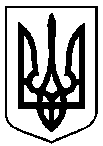  Оприлюднено «___» _________2016 р.від                         № Про внесення на розгляд Сумської міської ради питання про  затвердження  Положення  про Реєстр територіальної громади міста Суми